AKS Seterbråten UKE: 18 – 2022                   JUNGELEN – 4. TRINN 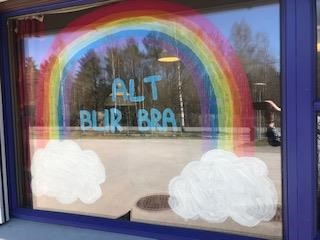 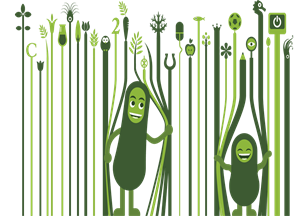 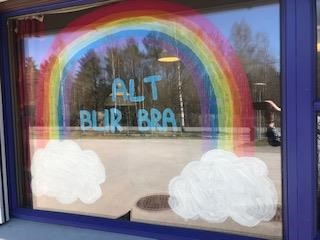 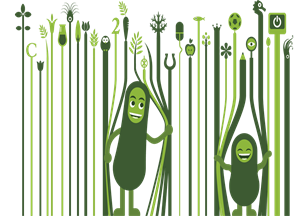 Ukeplan for AKS 4. TRINN – JUNGELEN. Gruppene er samarbeidsgrupper på skole og AKS. Gruppene er litt sammen i løpet av AKS-dagen.    Gi beskjed dersom elevene ikke skal delta på russetreff 5. mai innen 3. mai Matpakkemåltidet er ca. mellom 14.00 – 14.30. Er det fint vær, spiser vi ute. Ta med drikkeflaske Hjemsendingstider er kl. 14.30 og 15.30, SMS-beskjeder må sendes senest kl. 11.00.UKE 18: Mandag 02.05  Kl. 13.00 – 16.30 Tirsdag 03.05 Kl. 13.00 – 16.30 Onsdag 04.05 Kl. 13.00 – 16.30 Torsdag 05.05 Kl. 13.00 – 16.30 Fredag 06.05 Kl. 13.00 – 16.30       AKS-måltid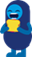      Matpakkemåltid  AKS-måltid    Matpakkemåltid   AKS-måltid    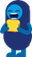 Vi ønsker dere en fin Eid-feiring 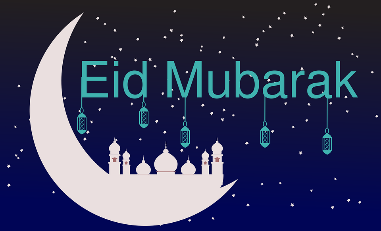 Det blir felles drift på bygg 3 (1. -4. trinn)Fysisk aktivitet og lek ute 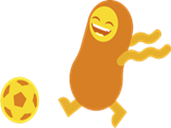  AKS-RUSSEN 2022 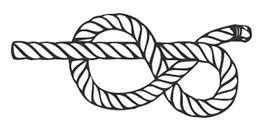 Russeplanlegging -Velge et felles russesymbol -Lager russeplakat/              russekort 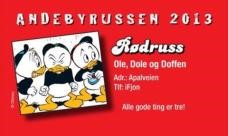 RUSSEDÅP – 2022 Russefest  NB! Kanskje behov for tøyskift – ta med en ekstra genser 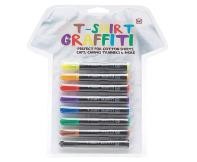 Dekorere russegenser 13.00- 16.30:RUSSETREFF på «Låven» ved Lerdal (mellom Hauketo og Prinsdal)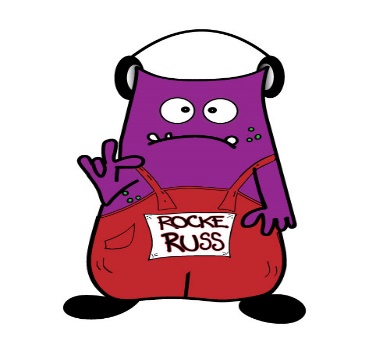 Elevene slutter tidligere på skolen og går ned til «Låven».Festen slutter 16.30 FILM PÅ AKS 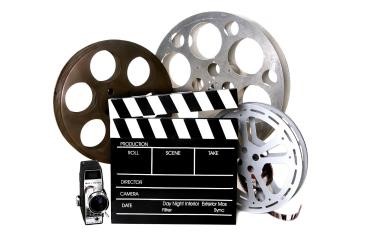 Gjøre en valgfri russeknute 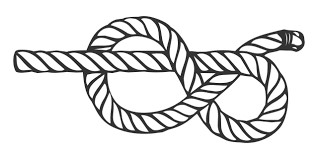 